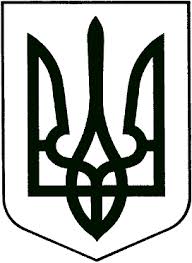 УКРАЇНАВИКОНАВЧИЙ КОМІТЕТМЕЛІТОПОЛЬСЬКОЇ МІСЬКОЇ РАДИЗапорізької областіР О З П О Р Я Д Ж Е Н Н Яміського голови25.01.2016								                     № 75-рПро затвердження паспорта міської програми «Соціальне замовлення місцевому телебаченню  та підтримка комунального телебачення»Керуючись Бюджетним кодексом України, Законом України «Про місцеве самоврядування в Україні», відповідно до  наказу Міністерства  фінансів  України  від  29.12.2002 №1098 «Про паспорти бюджетних програм» із змінами, на виконання розпорядження міського голови від 18.01.2012 №17-р «Про затвердження форм паспортів та звітів бюджетних програм»: 1. Затвердити паспорт міської програми «Соціальне замовлення місцевому телебаченню та підтримка комунального телебачення»,   затвердженої рішенням 2 сесії Мелітопольської міської ради Запорізької області VIІ скликання від 25.12.2015 № 1/39,  (додається).2. Контроль за виконанням цього розпорядження покласти на першого заступника міського голови з питань  діяльності виконавчих органів ради Рудакову І.В.Міський голова                                                                        С.А. Мінько             ПОГОДЖЕНО						           ЗАТВЕРДЖЕНО             Начальник фінансового управління		                                     Розпорядження міського голови               Мелітопольської міської ради	                           		           від 25.01.2016  № 75-р            Запорізької області						                       ______________  Я.В. Чабан		                                                 	ПАСПОРТміської програми на 2016 рік          1.____03____                   Виконавчий комітет Мелітопольської міської ради Запорізької області                (КВК ВК)                                                 (найменування головного розпорядника)         2.____03___                        Виконавчий комітет Мелітопольської міської ради Запорізької області                  (КВК ВК)                                                 (найменування відповідального виконавця)         3.  120100___                    «Соціальне  замовлення  місцевому  телебаченню та підтримка              (КТК ВК )                                                      комунального  телебачення»	     			                              (найменування міської програми)       4.  Обсяг бюджетних призначень /бюджетних асигнувань 169,0 тис. гривень, у тому числі           загального фонду – 169,0 тис. гривень, та спеціального фонду – 0,000 тис. гривень.       5. Підстави для виконання міської програми: Закон України «Про місцеве самоврядування в    Україні», Бюджетний кодекс України, рішення 2 сесії Мелітопольської міської ради Запорізької області VII скликання від 25.12.2015 № 2 «Про міський бюджет на 2016 рік», рішення 2 сесії Мелітопольської міської ради Запорізької області VIІ скликання від 25.12.2015 № 1/39 «Про затвердження міської програми «Соціальне замовлення місцевому телебаченню та підтримка комунального телебачення».        6.  Мета міської  програми: Створення умов, що сприяють підвищенню інформованості населення про поточний перебіг     подій, що відбуваються в місті,  висвітлення роботи виконавчого органу влади міста та міської ради, об’єктивне та всебічне висвітлення діяльності депутатів Мелітопольської міської ради Запорізької області.      7. Завдання, спрямовані на досягнення мети, визначеної паспортом міської  програми:     8. Напрями використання бюджетних коштів: 						(тис. грн.)9.  Перелік державних / регіональних цільових програм, що виконуються у складі міської програми:10.  Результативні показники міської програми:11.  Розподіл видатків у розрізі адміністративно-територіальних одиниць:										                          				           (тис. грн.) Директор комунального підприємства «Телерадіокомпанія «Мелітополь» Мелітопольської міської ради Запорізької області		     			Г.Ю. Абрамович№ з/пЗавдання1Завданням програми є продовження строку дії ліцензії на мовлення НР № 0955-м від 20.11.2002, що дасть можливість існування підприємства та всебічне висвітлення життя міста та активне впливання на громадську позицію населення шляхом виготовлення та випуску в ефір циклу телевізійних програм : «Вісті», «Вісті про головне», «Вісті. Події тижня».№ з/пНапрями використання бюджетних коштів2016 рік2016 рік2016 рік№ з/пНапрями використання бюджетних коштівЗагальний фондСпеціальний фондРазом1Ліцензійний збір за продовження дії  ліцензії на 7 років50,0-50,02Виготовлення та випуск в ефір циклу телевізійних програм, у тому числі:2.1Програма «Вісті»59,5-59,52.2Програма «Вісті про головне»23,8-23,82.3Програма «Вісті. Події тижня»35,7-35,7Всього169,0-169,0Назва державної / регіональної цільової програми2016 рік2016 рік2016 рікНазва державної / регіональної цільової програмиЗагальний фондСпеціальний фондРазом----№ з/пПоказникиОдиниця виміруДжерело інформаціїЗагальний фондСпеціальний фондРазомПоказники затрат:1.Обсяг видатківтис. грн.План використання бюджетних коштів на 2016 рік169,0-169,0Показники витрат:1Ліцензійний збір за продовження дії  ліцензії на 7 роківтис. грн.Первинна бухгалтерська документація50,0-50,0Показники продукту:1.Виготовлення та випуск в ефір циклу телевізійних програм:1.1Програма «Вісті»секундПервинна бухгалтерська документація180303-1803031.2Програма «Вісті про головне»секундПервинна бухгалтерська документація72121-721211.3Програма «Вісті. Події тижня»секундПервинна бухгалтерська документація108182-108182Всього360606-360606Показники ефективності:1.Середній розмір витрат на одну програмутис. грн.Первинна бухгалтерська документація39,7-39,72Середній обсяг ефірного часу на одну телевізійну програмусекундПервинна бухгалтерська документація120202-120202Показники якості:1Досягнення запланованих результатів%Фінансова звітність100100КодНазва адміністративно-територіальної одиниціЗагальний фондСпеціальний фондРазомм. Мелітополь169,0-169,0